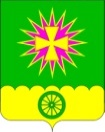 администрациЯ Нововеличковского сельского поселения Динского районаПОСТАНОВЛЕНИЕот  02.09.2019					                                        №  181станица НововеличковскаяОб утверждении перечня улиц, переулков, проездов, тупиков в населенных пунктах Нововеличковского сельского поселенияРуководствуясь Федеральным законом от 06.10.2003 года № 131-ФЗ «Об общих принципах организации местного самоуправления в Российской Федерации», на основании решения Совета Нововеличковского сельского поселения Динского района от 03.02.2010 № 42-6/2 «О наименовании вновь образованных улиц, переулка, колец, проездов в Нововеличковском сельском поселении Динского района Краснодарского края, постановления администрации Нововеличковского сельского поселения Динского района                 от 12.04.2012 № 145 «Об изменении почтовых адресов земельным участкам, принадлежащим гр. Абрамовой Анне Георгиевне», решения Совета Нововеличковского сельского поселения Динского района от 24.12.2014              № 34-5/3 «О наименовании вновь образованных переулков в Нововеличковском сельском поселении Динского района Краснодарского края», Устава Нововеличковского сельского поселения Динского района,                 в целях упорядочения адресного хозяйства на территории Нововеличковского сельского поселения,   п о с т а н о в л я ю: 1. Утвердить перечень улиц, переулков, проездов, тупиков                              в населенных пунктах Нововеличковского сельского поселения согласно приложению (прилагается).2. Постановление главы Нововеличковского сельского поселения Динского района от 13.10.2006 № 465 «Об утверждении перечня улиц, переулков Нововеличковского сельского поселения» признать утратившим силу.3.тПостановление администрации Нововеличковского сельского поселения Динского района от 31.03.2010 № 62 «О внесении изменений в постановление главы Нововеличковского сельского поселения Динского района от 13.10.2006 № 465 «Об утверждении перечня улиц, переулков Нововеличковского сельского поселения» признать утратившим силу.                                                                                                                                                                                                                                                                                                                                                                                                                                                                                                                                                                                                                                                                                                                                                                                                                                                                                                                                                                                                                                                                                                                                                                                                                                                                                                                                                                                                                                                                                                                                                                                                                                                                                                                                                                                                                                                                                                                                                                                                                                                                                                                                                                                                                                                                                                                                                                                                                                                                                                                                                                                                                                                                                                                                                                                                                                                                                                                                                      4. Контроль за исполнением настоящего постановления возложить на заместителя главы администрации Нововеличковского сельского поселения Динского района Кравченко Л.В. 5. Постановление вступает в силу со дня его подписания.Глава Нововеличковского сельского поселения 								Г.М.КоваПРИЛОЖЕНИЕ Утверждено постановлением администрации Нововеличковского сельского поселения Динского районаОт 02.09.2019 г. № 181Перечень улиц, переулков, проездов, тупиков в населенных пунктах Нововеличковского сельского поселенияНачальник отдела земельных иимущественных отношений 							О.Г.МарукРаздел 1. станица НововеличковскаяРаздел 1. станица НововеличковскаяРаздел 1. станица НововеличковскаяРаздел 1. станица НововеличковскаяРаздел 1. станица Нововеличковская№ п/пНаименование  элемента улично-дорожной сетиНаименование  элемента улично-дорожной сетиНаименование  элемента улично-дорожной сетиЭлемент улично –дорожной сети№ п/пНаименование элементаулично-дорожной сетиЭлемент улично –дорожной сети1ВиноградныйВиноградныйВиноградныйпереулок52Курганнаяулица2ВишневскогоВишневскогоВишневскогопереулок53Лазоулица3ВольныйВольныйВольныйпереулок54Леваневскогоулица4ГагаринаГагаринаГагаринапереулок55Ленинаулица5ЗеленыйЗеленыйЗеленыйпереулок56Лермонтоваулица6КомсомольскийКомсомольскийКомсомольскийпереулок57Луначарскогоулица7Николая ПриймакаНиколая ПриймакаНиколая Приймакапереулок58Медведовскаяулица8НижнийНижнийНижнийпереулок59Мышастовскаяулица9ПервомайскийПервомайскийПервомайскийпереулок60Набережнаяулица10ПочтовыйПочтовыйПочтовыйпереулок61Невскогоулица11ПушкинаПушкинаПушкинапереулок62Некрасоваулица12РечнойРечнойРечнойпереулок63Нижняяулица13СтепнойСтепнойСтепнойпереулок64Октябрьскаяулица14ТихийТихийТихийпереулок65Офицерскаяулица15ЧеркасскийЧеркасскийЧеркасскийпереулок66Перовскойулица16ШкольныйШкольныйШкольныйпереулок67Петровскогоулица17ВыгонныйВыгонныйВыгонныйпроезд68Пионерскаяулица18Георгиевский -1Георгиевский -1Георгиевский -1проезд69Плехановаулица19Георгиевский - 2Георгиевский - 2Георгиевский - 2проезд70Почтоваяулица20КороткийКороткийКороткийтупик71Пролетарскаяулица21АбрикосоваяАбрикосоваяАбрикосоваяулица72Прямаяулица22АэродромнаяАэродромнаяАэродромнаяулица73Пушкинаулица23БежкоБежкоБежкоулица74Ровнаяулица24ХмельницкогоХмельницкогоХмельницкогоулица75Рождественскаяулица25Бульварное кольцоБульварное кольцоБульварное кольцоулица76Рябиноваяулица26БратскаяБратскаяБратскаяулица77Садоваяулица27ВеселаяВеселаяВеселаяулица78Садовое кольцоулица28ВесенняяВесенняяВесенняяулица79Светлаяулица29ВинограднаяВинограднаяВинограднаяулица80Свердловаулица30ВишневаяВишневаяВишневаяулица81Севернаяулица31ВольнаяВольнаяВольнаяулица82Сединаулица32ВосточнаяВосточнаяВосточнаяулица83Советскаяулица33ВыгоннаяВыгоннаяВыгоннаяулица84Солнечнаяулица34ГоголяГоголяГоголяулица85Степнаяулица35ГородскаяГородскаяГородскаяулица86Счастливаяулица36Демьяна БедногоДемьяна БедногоДемьяна Бедногоулица87Таманскаяулица37День ПобедыДень ПобедыДень Победыулица88Тенистаяулица38ДлиннаяДлиннаяДлиннаяулица89Тихаяулица39ДобраяДобраяДобраяулица90Толстогоулица40ЗаречнаяЗаречнаяЗаречнаяулица91Тургеневаулица41ЗеленаяЗеленаяЗеленаяулица92Фрунзеулица42КавказскаяКавказскаяКавказскаяулица93Фурмановаулица43КазачьяКазачьяКазачьяулица94Цветочнаяулица44КолхознаяКолхознаяКолхознаяулица95Чапаеваулица45КоммунаровКоммунаровКоммунаровулица96Шаумянаулица46КомсомольскаяКомсомольскаяКомсомольскаяулица97Шевченкоулица47КороткаяКороткаяКороткаяулица98Широкаяулица48КраснаяКраснаяКраснаяулица99Школьнаяулица49КрасноармейскаяКрасноармейскаяКрасноармейскаяулица100Энгельсаулица50КраснодарскаяКраснодарскаяКраснодарскаяулица101Южнаяулица51КрупскойКрупскойКрупскойулицаРаздел 2. станица ВоронцовскаяРаздел 2. станица ВоронцовскаяРаздел 2. станица ВоронцовскаяРаздел 2. станица ВоронцовскаяРаздел 2. станица Воронцовская№ п/пНаименование  элемента улично-дорожной сетиНаименование  элемента улично-дорожной сетиНаименование  элемента улично-дорожной сетиЭлемент улично –дорожной сети№ п/пНаименование элементаулично-дорожной сетиЭлемент улично –дорожной сети1ВольныйВольныйВольныйпереулок12Краснаяулица2ГорькогоГорькогоГорькогопереулок13Краснодарскаяулица3КосмонавтовКосмонавтовКосмонавтовпереулок14Крупскойулица4РовныйРовныйРовныйпереулок15Ленинаулица5ТихийТихийТихийпереулок16Новаяулица6УгольныйУгольныйУгольныйпереулок17Прямаяулица7ВыгоннаяВыгоннаяВыгоннаяулица18Пушкинаулица8ГорькогоГорькогоГорькогоулица19Ровнаяулица9КосмонавтовКосмонавтовКосмонавтовулица20Социалистическаяулица10КолхознаяКолхознаяКолхознаяулица21Трудоваяулица11КрайняяКрайняяКрайняяулица22УгольнаяулицаРаздел 3. поселок НайдорфРаздел 3. поселок НайдорфРаздел 3. поселок НайдорфРаздел 3. поселок НайдорфРаздел 3. поселок Найдорф№ п/п№ п/п№ п/пНаименование  элемента улично-дорожной сетиЭлемент улично –дорожной сети№ п/пНаименование элементаулично-дорожной сетиЭлемент улично –дорожной сети111Зеленыйпереулок12Краснаяулица222Земляничныйпереулок13Мираулица333Крайнийпереулок14Набережнаяулица444Студенческийпереулок15Садоваяулица555Тепличныйпереулок16Студенческаяулица666Цветочныйпереулок17Тепличнаяулица777Береговаяулица18Цветочнаяулица888Вишневаяулица19Центральнаяулица999Земляничнаяулица20Школьнаяулица101010Короткаяулица21Юностиулица111111КрайняяРаздел 4. поселок ДальнийРаздел 4. поселок ДальнийРаздел 4. поселок ДальнийРаздел 4. поселок ДальнийРаздел 4. поселок Дальний№ п/п№ п/пНаименование  элемента улично-дорожной сетиЭлемент улично –дорожной сети№ п/пНаименование элементаулично-дорожной сетиЭлемент улично –дорожной сети11Степнойпереулок3Набережнаяулица22Зеленаяулица4Центральнаяулица